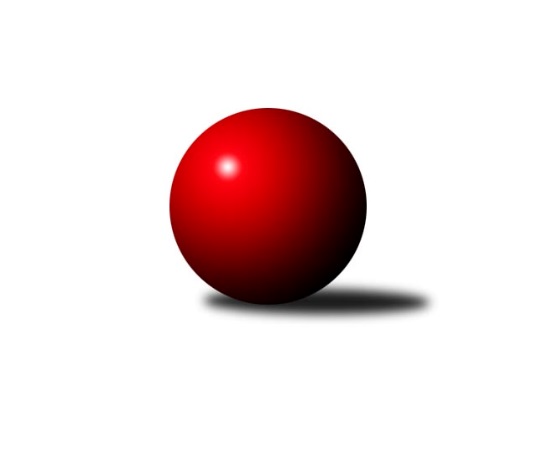 Č.2Ročník 2019/2020	23.5.2024 2. KLM B 2019/2020Statistika 2. kolaTabulka družstev:		družstvo	záp	výh	rem	proh	skore	sety	průměr	body	plné	dorážka	chyby	1.	TJ Spartak Přerov	2	2	0	0	13.0 : 3.0 	(28.0 : 20.0)	3435	4	2289	1146	25.5	2.	TJ Sokol Vracov	2	2	0	0	13.0 : 3.0 	(26.0 : 22.0)	3249	4	2193	1056	32.5	3.	KC Zlín	2	2	0	0	11.0 : 5.0 	(24.5 : 23.5)	3243	4	2190	1054	28.5	4.	TJ Sl. Kamenice nad Lipou	2	2	0	0	10.0 : 6.0 	(29.0 : 19.0)	3452	4	2319	1133	24.5	5.	TJ Sokol Husovice B	2	1	0	1	9.0 : 7.0 	(27.5 : 20.5)	3362	2	2218	1144	24.5	6.	HKK Olomouc	2	1	0	1	9.0 : 7.0 	(25.0 : 23.0)	3261	2	2176	1085	23.5	7.	KK Blansko	2	1	0	1	8.0 : 8.0 	(23.0 : 25.0)	3416	2	2264	1152	32.5	8.	VKK Vsetín	2	1	0	1	8.0 : 8.0 	(23.0 : 25.0)	3289	2	2243	1046	42.5	9.	TJ Start Rychnov n. Kn.	2	0	0	2	5.0 : 11.0 	(27.0 : 21.0)	3313	0	2203	1110	31.5	10.	TJ Horní Benešov A	2	0	0	2	4.0 : 12.0 	(19.5 : 28.5)	3244	0	2199	1045	38	11.	SK Kuželky Dubňany	2	0	0	2	3.0 : 13.0 	(19.5 : 28.5)	3056	0	2095	961	40	12.	KK Mor.Slávia Brno	2	0	0	2	3.0 : 13.0 	(16.0 : 32.0)	3171	0	2114	1057	37.5Tabulka doma:		družstvo	záp	výh	rem	proh	skore	sety	průměr	body	maximum	minimum	1.	KC Zlín	2	2	0	0	11.0 : 5.0 	(24.5 : 23.5)	3243	4	3322	3164	2.	TJ Spartak Přerov	1	1	0	0	7.0 : 1.0 	(16.0 : 8.0)	3460	2	3460	3460	3.	TJ Sokol Husovice B	1	1	0	0	6.0 : 2.0 	(15.5 : 8.5)	3456	2	3456	3456	4.	TJ Sl. Kamenice nad Lipou	1	1	0	0	5.0 : 3.0 	(14.0 : 10.0)	3484	2	3484	3484	5.	KK Blansko	1	1	0	0	5.0 : 3.0 	(13.0 : 11.0)	3354	2	3354	3354	6.	VKK Vsetín	1	1	0	0	5.0 : 3.0 	(12.0 : 12.0)	3274	2	3274	3274	7.	TJ Sokol Vracov	0	0	0	0	0.0 : 0.0 	(0.0 : 0.0)	0	0	0	0	8.	HKK Olomouc	1	0	0	1	3.0 : 5.0 	(9.0 : 15.0)	3352	0	3352	3352	9.	TJ Start Rychnov n. Kn.	1	0	0	1	2.0 : 6.0 	(12.0 : 12.0)	3325	0	3325	3325	10.	TJ Horní Benešov A	1	0	0	1	2.0 : 6.0 	(11.0 : 13.0)	3203	0	3203	3203	11.	KK Mor.Slávia Brno	1	0	0	1	2.0 : 6.0 	(8.0 : 16.0)	3009	0	3009	3009	12.	SK Kuželky Dubňany	1	0	0	1	1.0 : 7.0 	(11.0 : 13.0)	3138	0	3138	3138Tabulka venku:		družstvo	záp	výh	rem	proh	skore	sety	průměr	body	maximum	minimum	1.	TJ Sokol Vracov	2	2	0	0	13.0 : 3.0 	(26.0 : 22.0)	3249	4	3255	3243	2.	HKK Olomouc	1	1	0	0	6.0 : 2.0 	(16.0 : 8.0)	3169	2	3169	3169	3.	TJ Spartak Přerov	1	1	0	0	6.0 : 2.0 	(12.0 : 12.0)	3410	2	3410	3410	4.	TJ Sl. Kamenice nad Lipou	1	1	0	0	5.0 : 3.0 	(15.0 : 9.0)	3419	2	3419	3419	5.	KC Zlín	0	0	0	0	0.0 : 0.0 	(0.0 : 0.0)	0	0	0	0	6.	TJ Start Rychnov n. Kn.	1	0	0	1	3.0 : 5.0 	(15.0 : 9.0)	3300	0	3300	3300	7.	TJ Sokol Husovice B	1	0	0	1	3.0 : 5.0 	(12.0 : 12.0)	3268	0	3268	3268	8.	VKK Vsetín	1	0	0	1	3.0 : 5.0 	(11.0 : 13.0)	3303	0	3303	3303	9.	KK Blansko	1	0	0	1	3.0 : 5.0 	(10.0 : 14.0)	3478	0	3478	3478	10.	TJ Horní Benešov A	1	0	0	1	2.0 : 6.0 	(8.5 : 15.5)	3284	0	3284	3284	11.	SK Kuželky Dubňany	1	0	0	1	2.0 : 6.0 	(8.5 : 15.5)	2974	0	2974	2974	12.	KK Mor.Slávia Brno	1	0	0	1	1.0 : 7.0 	(8.0 : 16.0)	3332	0	3332	3332Tabulka podzimní části:		družstvo	záp	výh	rem	proh	skore	sety	průměr	body	doma	venku	1.	TJ Spartak Přerov	2	2	0	0	13.0 : 3.0 	(28.0 : 20.0)	3435	4 	1 	0 	0 	1 	0 	0	2.	TJ Sokol Vracov	2	2	0	0	13.0 : 3.0 	(26.0 : 22.0)	3249	4 	0 	0 	0 	2 	0 	0	3.	KC Zlín	2	2	0	0	11.0 : 5.0 	(24.5 : 23.5)	3243	4 	2 	0 	0 	0 	0 	0	4.	TJ Sl. Kamenice nad Lipou	2	2	0	0	10.0 : 6.0 	(29.0 : 19.0)	3452	4 	1 	0 	0 	1 	0 	0	5.	TJ Sokol Husovice B	2	1	0	1	9.0 : 7.0 	(27.5 : 20.5)	3362	2 	1 	0 	0 	0 	0 	1	6.	HKK Olomouc	2	1	0	1	9.0 : 7.0 	(25.0 : 23.0)	3261	2 	0 	0 	1 	1 	0 	0	7.	KK Blansko	2	1	0	1	8.0 : 8.0 	(23.0 : 25.0)	3416	2 	1 	0 	0 	0 	0 	1	8.	VKK Vsetín	2	1	0	1	8.0 : 8.0 	(23.0 : 25.0)	3289	2 	1 	0 	0 	0 	0 	1	9.	TJ Start Rychnov n. Kn.	2	0	0	2	5.0 : 11.0 	(27.0 : 21.0)	3313	0 	0 	0 	1 	0 	0 	1	10.	TJ Horní Benešov A	2	0	0	2	4.0 : 12.0 	(19.5 : 28.5)	3244	0 	0 	0 	1 	0 	0 	1	11.	SK Kuželky Dubňany	2	0	0	2	3.0 : 13.0 	(19.5 : 28.5)	3056	0 	0 	0 	1 	0 	0 	1	12.	KK Mor.Slávia Brno	2	0	0	2	3.0 : 13.0 	(16.0 : 32.0)	3171	0 	0 	0 	1 	0 	0 	1Tabulka jarní části:		družstvo	záp	výh	rem	proh	skore	sety	průměr	body	doma	venku	1.	TJ Sokol Husovice B	0	0	0	0	0.0 : 0.0 	(0.0 : 0.0)	0	0 	0 	0 	0 	0 	0 	0 	2.	TJ Sl. Kamenice nad Lipou	0	0	0	0	0.0 : 0.0 	(0.0 : 0.0)	0	0 	0 	0 	0 	0 	0 	0 	3.	VKK Vsetín	0	0	0	0	0.0 : 0.0 	(0.0 : 0.0)	0	0 	0 	0 	0 	0 	0 	0 	4.	TJ Horní Benešov A	0	0	0	0	0.0 : 0.0 	(0.0 : 0.0)	0	0 	0 	0 	0 	0 	0 	0 	5.	SK Kuželky Dubňany	0	0	0	0	0.0 : 0.0 	(0.0 : 0.0)	0	0 	0 	0 	0 	0 	0 	0 	6.	TJ Sokol Vracov	0	0	0	0	0.0 : 0.0 	(0.0 : 0.0)	0	0 	0 	0 	0 	0 	0 	0 	7.	TJ Spartak Přerov	0	0	0	0	0.0 : 0.0 	(0.0 : 0.0)	0	0 	0 	0 	0 	0 	0 	0 	8.	TJ Start Rychnov n. Kn.	0	0	0	0	0.0 : 0.0 	(0.0 : 0.0)	0	0 	0 	0 	0 	0 	0 	0 	9.	KK Mor.Slávia Brno	0	0	0	0	0.0 : 0.0 	(0.0 : 0.0)	0	0 	0 	0 	0 	0 	0 	0 	10.	HKK Olomouc	0	0	0	0	0.0 : 0.0 	(0.0 : 0.0)	0	0 	0 	0 	0 	0 	0 	0 	11.	KC Zlín	0	0	0	0	0.0 : 0.0 	(0.0 : 0.0)	0	0 	0 	0 	0 	0 	0 	0 	12.	KK Blansko	0	0	0	0	0.0 : 0.0 	(0.0 : 0.0)	0	0 	0 	0 	0 	0 	0 	0 Zisk bodů pro družstvo:		jméno hráče	družstvo	body	zápasy	v %	dílčí body	sety	v %	1.	Jakub Ouhel 	TJ Sl. Kamenice nad Lipou 	2	/	2	(100%)	7	/	8	(88%)	2.	Jiří Radil 	TJ Sokol Husovice B 	2	/	2	(100%)	7	/	8	(88%)	3.	Vlastimil Bělíček 	VKK Vsetín  	2	/	2	(100%)	7	/	8	(88%)	4.	Jakub Hnát 	TJ Sokol Husovice B 	2	/	2	(100%)	7	/	8	(88%)	5.	Karel Dúška 	TJ Sl. Kamenice nad Lipou 	2	/	2	(100%)	6	/	8	(75%)	6.	David Matlach 	KC Zlín 	2	/	2	(100%)	6	/	8	(75%)	7.	Jan Tužil 	TJ Sokol Vracov 	2	/	2	(100%)	6	/	8	(75%)	8.	Michal Pytlík 	TJ Spartak Přerov 	2	/	2	(100%)	6	/	8	(75%)	9.	Petr Pavelka 	TJ Spartak Přerov 	2	/	2	(100%)	6	/	8	(75%)	10.	Petr Sehnal 	KK Blansko  	2	/	2	(100%)	6	/	8	(75%)	11.	Jakub Flek 	KK Blansko  	2	/	2	(100%)	6	/	8	(75%)	12.	Jakub Pleban 	TJ Spartak Přerov 	2	/	2	(100%)	6	/	8	(75%)	13.	Tomáš Sasín 	TJ Sokol Vracov 	2	/	2	(100%)	5	/	8	(63%)	14.	Břetislav Sobota 	HKK Olomouc 	2	/	2	(100%)	5	/	8	(63%)	15.	Vlastimil Skopalík 	TJ Horní Benešov A 	2	/	2	(100%)	5	/	8	(63%)	16.	Lubomír Matějíček 	KC Zlín 	2	/	2	(100%)	5	/	8	(63%)	17.	Pavel Polanský ml.	TJ Sokol Vracov 	2	/	2	(100%)	4	/	8	(50%)	18.	Kamil Bartoš 	HKK Olomouc 	1	/	1	(100%)	4	/	4	(100%)	19.	Roman Kindl 	TJ Start Rychnov n. Kn. 	1	/	1	(100%)	4	/	4	(100%)	20.	František Svoboda 	TJ Sokol Vracov 	1	/	1	(100%)	3	/	4	(75%)	21.	Marian Hošek 	HKK Olomouc 	1	/	1	(100%)	3	/	4	(75%)	22.	Jiří Baslar 	HKK Olomouc 	1	/	1	(100%)	3	/	4	(75%)	23.	Vojtěch Šípek 	TJ Start Rychnov n. Kn. 	1	/	1	(100%)	3	/	4	(75%)	24.	Petr Vácha 	TJ Spartak Přerov 	1	/	1	(100%)	3	/	4	(75%)	25.	Miroslav Málek 	KC Zlín 	1	/	1	(100%)	3	/	4	(75%)	26.	Rostislav Rybárský 	SK Kuželky Dubňany  	1	/	1	(100%)	2.5	/	4	(63%)	27.	Tomáš Hambálek 	VKK Vsetín  	1	/	1	(100%)	2	/	4	(50%)	28.	Dalibor Ksandr 	TJ Start Rychnov n. Kn. 	1	/	1	(100%)	2	/	4	(50%)	29.	Bronislav Fojtík 	KC Zlín 	1	/	1	(100%)	2	/	4	(50%)	30.	Lukáš Dúška 	TJ Sl. Kamenice nad Lipou 	1	/	2	(50%)	6	/	8	(75%)	31.	Kamil Kubeša 	TJ Horní Benešov A 	1	/	2	(50%)	6	/	8	(75%)	32.	Tomáš Žižlavský 	TJ Sokol Husovice B 	1	/	2	(50%)	5.5	/	8	(69%)	33.	Pavel Ježek 	TJ Sl. Kamenice nad Lipou 	1	/	2	(50%)	5	/	8	(63%)	34.	Jindřich Kolařík 	KC Zlín 	1	/	2	(50%)	5	/	8	(63%)	35.	Jaromír Šula 	TJ Sokol Husovice B 	1	/	2	(50%)	5	/	8	(63%)	36.	David Urbánek 	TJ Start Rychnov n. Kn. 	1	/	2	(50%)	5	/	8	(63%)	37.	Jaroslav Šmejda 	TJ Start Rychnov n. Kn. 	1	/	2	(50%)	5	/	8	(63%)	38.	Roman Flek 	KK Blansko  	1	/	2	(50%)	5	/	8	(63%)	39.	Daniel Bělíček 	VKK Vsetín  	1	/	2	(50%)	4	/	8	(50%)	40.	Václav Kratochvíla 	SK Kuželky Dubňany  	1	/	2	(50%)	4	/	8	(50%)	41.	Michal Albrecht 	HKK Olomouc 	1	/	2	(50%)	4	/	8	(50%)	42.	Libor Vančura 	VKK Vsetín  	1	/	2	(50%)	4	/	8	(50%)	43.	Pavel Antoš 	KK Mor.Slávia Brno 	1	/	2	(50%)	4	/	8	(50%)	44.	Petr Polanský 	TJ Sokol Vracov 	1	/	2	(50%)	3	/	8	(38%)	45.	Jan Ševela 	KK Blansko  	1	/	2	(50%)	3	/	8	(38%)	46.	Milan Kanda 	TJ Spartak Přerov 	1	/	2	(50%)	3	/	8	(38%)	47.	Milan Klika 	KK Mor.Slávia Brno 	1	/	2	(50%)	3	/	8	(38%)	48.	Antonín Kratochvíla 	SK Kuželky Dubňany  	1	/	2	(50%)	3	/	8	(38%)	49.	Jiří Divila 	TJ Spartak Přerov 	1	/	2	(50%)	3	/	8	(38%)	50.	Pavel Košťál 	KK Mor.Slávia Brno 	1	/	2	(50%)	3	/	8	(38%)	51.	David Plšek 	TJ Sokol Husovice B 	1	/	2	(50%)	2	/	8	(25%)	52.	Tomáš Novosad 	VKK Vsetín  	1	/	2	(50%)	2	/	8	(25%)	53.	Ladislav Urbánek 	TJ Start Rychnov n. Kn. 	0	/	1	(0%)	2	/	4	(50%)	54.	Milan Sekanina 	HKK Olomouc 	0	/	1	(0%)	2	/	4	(50%)	55.	Jaroslav Fojtů 	VKK Vsetín  	0	/	1	(0%)	2	/	4	(50%)	56.	Ivo Hostinský 	KK Mor.Slávia Brno 	0	/	1	(0%)	2	/	4	(50%)	57.	Jakub Seniura 	TJ Start Rychnov n. Kn. 	0	/	1	(0%)	2	/	4	(50%)	58.	Filip Dratva 	SK Kuželky Dubňany  	0	/	1	(0%)	2	/	4	(50%)	59.	Radim Abrahám 	KC Zlín 	0	/	1	(0%)	1	/	4	(25%)	60.	Zdeněk Macháček 	TJ Spartak Přerov 	0	/	1	(0%)	1	/	4	(25%)	61.	Miroslav Milan 	KK Mor.Slávia Brno 	0	/	1	(0%)	1	/	4	(25%)	62.	Radek Janás 	KC Zlín 	0	/	1	(0%)	1	/	4	(25%)	63.	Vladislav Pečinka 	TJ Horní Benešov A 	0	/	1	(0%)	0	/	4	(0%)	64.	Roman Janás 	SK Kuželky Dubňany  	0	/	2	(0%)	3	/	8	(38%)	65.	Marek Dostal 	SK Kuželky Dubňany  	0	/	2	(0%)	3	/	8	(38%)	66.	Petr Šindelář 	TJ Sl. Kamenice nad Lipou 	0	/	2	(0%)	3	/	8	(38%)	67.	Martin Čihák 	TJ Start Rychnov n. Kn. 	0	/	2	(0%)	3	/	8	(38%)	68.	Martin Bilíček 	TJ Horní Benešov A 	0	/	2	(0%)	3	/	8	(38%)	69.	Tomáš Gaspar 	TJ Sokol Vracov 	0	/	2	(0%)	3	/	8	(38%)	70.	Václav Benada 	SK Kuželky Dubňany  	0	/	2	(0%)	2	/	8	(25%)	71.	Petr Havíř 	KK Blansko  	0	/	2	(0%)	2	/	8	(25%)	72.	Milan Bělíček 	VKK Vsetín  	0	/	2	(0%)	2	/	8	(25%)	73.	David Dúška 	TJ Sl. Kamenice nad Lipou 	0	/	2	(0%)	2	/	8	(25%)	74.	Jaromír Hendrych 	HKK Olomouc 	0	/	2	(0%)	2	/	8	(25%)	75.	Stanislav Novák 	KK Mor.Slávia Brno 	0	/	2	(0%)	2	/	8	(25%)	76.	Miroslav Petřek ml.	TJ Horní Benešov A 	0	/	2	(0%)	1.5	/	8	(19%)	77.	Karel Ivaniš 	KC Zlín 	0	/	2	(0%)	1.5	/	8	(19%)	78.	Radim Herůfek 	KK Mor.Slávia Brno 	0	/	2	(0%)	1	/	8	(13%)	79.	Petr Benedikt 	KK Blansko  	0	/	2	(0%)	1	/	8	(13%)	80.	Jan Machálek st.	TJ Sokol Husovice B 	0	/	2	(0%)	1	/	8	(13%)	81.	Jiří Hendrych 	TJ Horní Benešov A 	0	/	2	(0%)	1	/	8	(13%)Průměry na kuželnách:		kuželna	průměr	plné	dorážka	chyby	výkon na hráče	1.	Kamenice, 1-4	3481	2296	1184	28.0	(580.2)	2.	TJ Spartak Přerov, 1-6	3396	2247	1149	33.0	(566.0)	3.	HKK Olomouc, 5-8	3385	2281	1104	24.5	(564.3)	4.	TJ Sokol Husovice, 1-4	3370	2253	1117	28.0	(561.7)	5.	Rychnov nad Kněžnou, 1-4	3367	2266	1101	33.5	(561.3)	6.	KK Blansko, 1-6	3328	2243	1085	39.5	(554.8)	7.	TJ Zbrojovka Vsetín, 1-4	3271	2195	1076	33.5	(545.2)	8.	 Horní Benešov, 1-4	3229	2187	1041	38.0	(538.2)	9.	Dubňany, 1-4	3190	2158	1032	29.5	(531.8)	10.	KC Zlín, 1-4	3190	2154	1035	33.0	(531.7)	11.	KK MS Brno, 1-4	3089	2063	1025	27.5	(514.8)Nejlepší výkony na kuželnách:Kamenice, 1-4TJ Sl. Kamenice nad Lipou	3484	1. kolo	Lukáš Dúška 	TJ Sl. Kamenice nad Lipou	644	1. koloKK Blansko 	3478	1. kolo	Jakub Flek 	KK Blansko 	612	1. kolo		. kolo	Roman Flek 	KK Blansko 	599	1. kolo		. kolo	Petr Sehnal 	KK Blansko 	583	1. kolo		. kolo	Petr Šindelář 	TJ Sl. Kamenice nad Lipou	578	1. kolo		. kolo	Pavel Ježek 	TJ Sl. Kamenice nad Lipou	577	1. kolo		. kolo	Jakub Ouhel 	TJ Sl. Kamenice nad Lipou	571	1. kolo		. kolo	Jan Ševela 	KK Blansko 	568	1. kolo		. kolo	David Dúška 	TJ Sl. Kamenice nad Lipou	563	1. kolo		. kolo	Petr Benedikt 	KK Blansko 	560	1. koloTJ Spartak Přerov, 1-6TJ Spartak Přerov	3460	2. kolo	Michal Pytlík 	TJ Spartak Přerov	628	2. koloKK Mor.Slávia Brno	3332	2. kolo	Pavel Košťál 	KK Mor.Slávia Brno	604	2. kolo		. kolo	Petr Pavelka 	TJ Spartak Přerov	594	2. kolo		. kolo	Petr Vácha 	TJ Spartak Přerov	576	2. kolo		. kolo	Jiří Divila 	TJ Spartak Přerov	571	2. kolo		. kolo	Ivo Hostinský 	KK Mor.Slávia Brno	555	2. kolo		. kolo	Jakub Pleban 	TJ Spartak Přerov	554	2. kolo		. kolo	Pavel Antoš 	KK Mor.Slávia Brno	553	2. kolo		. kolo	Radim Herůfek 	KK Mor.Slávia Brno	544	2. kolo		. kolo	Milan Klika 	KK Mor.Slávia Brno	540	2. koloHKK Olomouc, 5-8TJ Sl. Kamenice nad Lipou	3419	2. kolo	Pavel Ježek 	TJ Sl. Kamenice nad Lipou	603	2. koloHKK Olomouc	3352	2. kolo	Jiří Baslar 	HKK Olomouc	602	2. kolo		. kolo	Marian Hošek 	HKK Olomouc	599	2. kolo		. kolo	Karel Dúška 	TJ Sl. Kamenice nad Lipou	583	2. kolo		. kolo	Jakub Ouhel 	TJ Sl. Kamenice nad Lipou	567	2. kolo		. kolo	Břetislav Sobota 	HKK Olomouc	565	2. kolo		. kolo	Petr Šindelář 	TJ Sl. Kamenice nad Lipou	561	2. kolo		. kolo	Lukáš Dúška 	TJ Sl. Kamenice nad Lipou	556	2. kolo		. kolo	David Dúška 	TJ Sl. Kamenice nad Lipou	549	2. kolo		. kolo	Michal Albrecht 	HKK Olomouc	549	2. koloTJ Sokol Husovice, 1-4TJ Sokol Husovice B	3456	2. kolo	Tomáš Žižlavský 	TJ Sokol Husovice B	609	2. koloTJ Horní Benešov A	3284	2. kolo	Jakub Hnát 	TJ Sokol Husovice B	602	2. kolo		. kolo	Jiří Radil 	TJ Sokol Husovice B	596	2. kolo		. kolo	Jaromír Šula 	TJ Sokol Husovice B	589	2. kolo		. kolo	Kamil Kubeša 	TJ Horní Benešov A	581	2. kolo		. kolo	Jiří Hendrych 	TJ Horní Benešov A	552	2. kolo		. kolo	Miroslav Petřek ml.	TJ Horní Benešov A	550	2. kolo		. kolo	David Plšek 	TJ Sokol Husovice B	537	2. kolo		. kolo	Vlastimil Skopalík 	TJ Horní Benešov A	534	2. kolo		. kolo	Martin Bilíček 	TJ Horní Benešov A	534	2. koloRychnov nad Kněžnou, 1-4TJ Spartak Přerov	3410	1. kolo	Vojtěch Šípek 	TJ Start Rychnov n. Kn.	605	1. koloTJ Start Rychnov n. Kn.	3325	1. kolo	Petr Pavelka 	TJ Spartak Přerov	579	1. kolo		. kolo	Jakub Pleban 	TJ Spartak Přerov	577	1. kolo		. kolo	Milan Kanda 	TJ Spartak Přerov	575	1. kolo		. kolo	Michal Pytlík 	TJ Spartak Přerov	566	1. kolo		. kolo	David Urbánek 	TJ Start Rychnov n. Kn.	564	1. kolo		. kolo	Zdeněk Macháček 	TJ Spartak Přerov	560	1. kolo		. kolo	Jiří Divila 	TJ Spartak Přerov	553	1. kolo		. kolo	Martin Čihák 	TJ Start Rychnov n. Kn.	553	1. kolo		. kolo	Jaroslav Šmejda 	TJ Start Rychnov n. Kn.	546	1. koloKK Blansko, 1-6KK Blansko 	3354	2. kolo	Libor Vančura 	VKK Vsetín 	592	2. koloVKK Vsetín 	3303	2. kolo	Jakub Flek 	KK Blansko 	581	2. kolo		. kolo	Petr Sehnal 	KK Blansko 	574	2. kolo		. kolo	Jan Ševela 	KK Blansko 	572	2. kolo		. kolo	Daniel Bělíček 	VKK Vsetín 	567	2. kolo		. kolo	Vlastimil Bělíček 	VKK Vsetín 	560	2. kolo		. kolo	Roman Flek 	KK Blansko 	560	2. kolo		. kolo	Jaroslav Fojtů 	VKK Vsetín 	544	2. kolo		. kolo	Petr Havíř 	KK Blansko 	537	2. kolo		. kolo	Petr Benedikt 	KK Blansko 	530	2. koloTJ Zbrojovka Vsetín, 1-4VKK Vsetín 	3274	1. kolo	Vlastimil Bělíček 	VKK Vsetín 	650	1. koloTJ Sokol Husovice B	3268	1. kolo	Jakub Hnát 	TJ Sokol Husovice B	580	1. kolo		. kolo	Tomáš Novosad 	VKK Vsetín 	570	1. kolo		. kolo	David Plšek 	TJ Sokol Husovice B	563	1. kolo		. kolo	Jaromír Šula 	TJ Sokol Husovice B	557	1. kolo		. kolo	Tomáš Hambálek 	VKK Vsetín 	544	1. kolo		. kolo	Tomáš Žižlavský 	TJ Sokol Husovice B	542	1. kolo		. kolo	Daniel Bělíček 	VKK Vsetín 	532	1. kolo		. kolo	Jiří Radil 	TJ Sokol Husovice B	523	1. kolo		. kolo	Jan Machálek st.	TJ Sokol Husovice B	503	1. kolo Horní Benešov, 1-4TJ Sokol Vracov	3255	1. kolo	František Svoboda 	TJ Sokol Vracov	569	1. koloTJ Horní Benešov A	3203	1. kolo	Tomáš Sasín 	TJ Sokol Vracov	568	1. kolo		. kolo	Kamil Kubeša 	TJ Horní Benešov A	561	1. kolo		. kolo	Jan Tužil 	TJ Sokol Vracov	554	1. kolo		. kolo	Petr Rak 	TJ Horní Benešov A	541	1. kolo		. kolo	Pavel Polanský ml.	TJ Sokol Vracov	540	1. kolo		. kolo	Martin Bilíček 	TJ Horní Benešov A	530	1. kolo		. kolo	Miroslav Petřek ml.	TJ Horní Benešov A	529	1. kolo		. kolo	Jiří Hendrych 	TJ Horní Benešov A	529	1. kolo		. kolo	Vlastimil Skopalík 	TJ Horní Benešov A	513	1. koloDubňany, 1-4TJ Sokol Vracov	3243	2. kolo	Petr Polanský 	TJ Sokol Vracov	562	2. koloSK Kuželky Dubňany 	3138	2. kolo	František Svoboda 	TJ Sokol Vracov	561	2. kolo		. kolo	Antonín Kratochvíla 	SK Kuželky Dubňany 	553	2. kolo		. kolo	Jan Tužil 	TJ Sokol Vracov	548	2. kolo		. kolo	Václav Kratochvíla 	SK Kuželky Dubňany 	541	2. kolo		. kolo	Pavel Polanský ml.	TJ Sokol Vracov	536	2. kolo		. kolo	Roman Janás 	SK Kuželky Dubňany 	533	2. kolo		. kolo	Marek Dostal 	SK Kuželky Dubňany 	527	2. kolo		. kolo	Tomáš Sasín 	TJ Sokol Vracov	522	2. kolo		. kolo	Tomáš Gaspar 	TJ Sokol Vracov	514	2. koloKC Zlín, 1-4KC Zlín	3322	2. kolo	David Urbánek 	TJ Start Rychnov n. Kn.	588	2. koloTJ Start Rychnov n. Kn.	3300	2. kolo	Bronislav Fojtík 	KC Zlín	579	2. koloKC Zlín	3164	1. kolo	Roman Kindl 	TJ Start Rychnov n. Kn.	567	2. koloSK Kuželky Dubňany 	2974	1. kolo	David Matlach 	KC Zlín	566	1. kolo		. kolo	Dalibor Ksandr 	TJ Start Rychnov n. Kn.	560	2. kolo		. kolo	Karel Ivaniš 	KC Zlín	559	2. kolo		. kolo	David Matlach 	KC Zlín	558	2. kolo		. kolo	Radim Abrahám 	KC Zlín	554	2. kolo		. kolo	Václav Kratochvíla 	SK Kuželky Dubňany 	544	1. kolo		. kolo	Martin Čihák 	TJ Start Rychnov n. Kn.	542	2. koloKK MS Brno, 1-4HKK Olomouc	3169	1. kolo	Michal Albrecht 	HKK Olomouc	571	1. koloKK Mor.Slávia Brno	3009	1. kolo	Kamil Bartoš 	HKK Olomouc	536	1. kolo		. kolo	Břetislav Sobota 	HKK Olomouc	533	1. kolo		. kolo	Marian Hošek 	HKK Olomouc	519	1. kolo		. kolo	Pavel Antoš 	KK Mor.Slávia Brno	518	1. kolo		. kolo	Milan Klika 	KK Mor.Slávia Brno	515	1. kolo		. kolo	Milan Sekanina 	HKK Olomouc	513	1. kolo		. kolo	Stanislav Novák 	KK Mor.Slávia Brno	511	1. kolo		. kolo	Jaromír Hendrych 	HKK Olomouc	497	1. kolo		. kolo	Miroslav Milan 	KK Mor.Slávia Brno	496	1. koloČetnost výsledků:	7.0 : 1.0	1x	6.0 : 2.0	2x	5.0 : 3.0	4x	3.0 : 5.0	1x	2.0 : 6.0	3x	1.0 : 7.0	1x